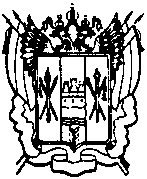 СОБРАНИЕ ДЕПУТАТОВ ЦИМЛЯНСКОГО РАЙОНАРОСТОВСКОЙ ОБЛАСТИ 26.12.2017 г.                               РЕШЕНИЕ № 114                               г. ЦимлянскОб утверждении Прогнозного плана (программы) приватизации муниципального имущества на 2018 год и плановые 2019 и 2020 года      Во исполнение Федерального закона от 21.12.2001 № 178-ФЗ «О приватизации государственного и муниципального имущества» и в связи с отсутствием средств на содержание муниципального имущества, требующего материальных затрат на капитальный ремонт, руководствуясь статьей 25 Устава муниципального образования «Цимлянский район», Собрание  депутатов Цимлянского районаРЕШИЛО:     Утвердить перечень, подлежащего приватизации муниципального имущества на 2018 год плановые 2019 и 2020 года:2. Способ приватизации имущества - открытый аукцион по составу участников и форме подаче предложений о цене. 3. Решение вступает в силу со дня его официального опубликования.4. Контроль за исполнением решения возложить на комиссию по бюджету, налогам и собственности.Глава Цимлянского района                                                                   А.К. СадымовПредседатель Собрания депутатовЦимлянского района                                                                          Л.П. Перфилова№ п/п Наименование имуществаМестонахождениеПредполагаемыйсрок приватизации1Здание, общей площадью 78,8 кв.м. С правом на недвижимое имущество победитель аукциона приобретает право собственности на земельный участокЦимлянский район, х. Ремизов, ул. Детская, 5II, 20182Здание, общей площадью 340,0 кв.м. С правом на недвижимое имущество победитель аукциона приобретает право собственности на земельный участокРостовская область, Цимлянский район, х. Крутой, ул. Советская, 7аII, 20183Здание, общей площадью 449,7 кв.м. С правом на недвижимое имущество победитель аукциона приобретает право собственности на земельный участокРостовская область, Цимлянский район, ст. Маркинская, ул. 40 лет Победы, 37II, 20184Помещение № 1, общей площадью 113,8 кв.м. С правом на недвижимое имущество победитель аукциона приобретает право собственности на земельный участокЦимлянский район,           х. Антонов, ул. Школьная, 7III, 20185Автобус на 13 мест ГАЗ 32213, 2004 г.в., идентификационный номер (VIN) ХТН32213040370222, модель № двигателя *405220*43101399*, № кузова 32210040120129, цвет белыйАвтобус на 13 мест ГАЗ 32213, 2004 г.в., идентификационный номер (VIN) ХТН32213040370222, модель № двигателя *405220*43101399*, № кузова 32210040120129, цвет белыйII, 20186Автобус КАВЗ 397653, 2007 года выпуска, идентификационный номер  (VIN) Х1Е39765370042942, кузов № 39765370042942, модель № двигателя 51300К 71019516, цвет кузова – золотисто-желтыйАвтобус КАВЗ 397653, 2007 года выпуска, идентификационный номер  (VIN) Х1Е39765370042942, кузов № 39765370042942, модель № двигателя 51300К 71019516, цвет кузова – золотисто-желтыйII, 20187Автобус КАВЗ 397653, 2007 года выпуска, идентификационный номер  (VIN) Х1Е39765370041976, кузов № 39765370041976, модель № двигателя 51300К 71019518, цвет кузова – золотисто-желтыйАвтобус КАВЗ 397653, 2007 года выпуска, идентификационный номер  (VIN) Х1Е39765370041976, кузов № 39765370041976, модель № двигателя 51300К 71019518, цвет кузова – золотисто-желтыйII, 20188Автобус КАВЗ 397653, 2007 года выпуска, идентификационный номер  (VIN) Х1Е39765370042946, кузов № 39765370042946, модель № двигателя 51300К 71019536, цвет кузова – золотисто-желтый.Автобус КАВЗ 397653, 2007 года выпуска, идентификационный номер  (VIN) Х1Е39765370042946, кузов № 39765370042946, модель № двигателя 51300К 71019536, цвет кузова – золотисто-желтый.II, 20189Автобус ПАЗ 32053-70, 2007 года выпуска, идентификационный номер  (VIN) Х1М3205ЕХ70000497, кузов № Х1М3205ЕХ70000497, модель № двигателя 523400 71001452, цвет кузова – желтыйАвтобус ПАЗ 32053-70, 2007 года выпуска, идентификационный номер  (VIN) Х1М3205ЕХ70000497, кузов № Х1М3205ЕХ70000497, модель № двигателя 523400 71001452, цвет кузова – желтыйII, 201810Автобус для перевозки детей ПАЗ 3206-110-70, 2008 года выпуска, идентификационный номер  (VIN) Х1М3206СХ80007353, кузов № Х1М3206СХ80007353, модель № двигателя 523400 81017421, цвет кузова – золотисто-желтыйАвтобус для перевозки детей ПАЗ 3206-110-70, 2008 года выпуска, идентификационный номер  (VIN) Х1М3206СХ80007353, кузов № Х1М3206СХ80007353, модель № двигателя 523400 81017421, цвет кузова – золотисто-желтыйII, 201911Автобус специализированный для перевозки детей (11 мест) ГАЗ-322121, 2008 года выпуска, идентификационный номер  (VIN) Х9632212180626234, кузов № 32212180402220, модель № двигателя *405240*83101437*, цвет кузова – желтыйАвтобус специализированный для перевозки детей (11 мест) ГАЗ-322121, 2008 года выпуска, идентификационный номер  (VIN) Х9632212180626234, кузов № 32212180402220, модель № двигателя *405240*83101437*, цвет кузова – желтыйII, 2019